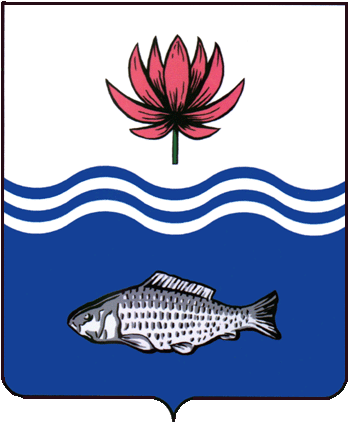 АДМИНИСТРАЦИЯ МО "ВОЛОДАРСКИЙ РАЙОН"АСТРАХАНСКОЙ ОБЛАСТИРАСПОРЯЖЕНИЕО вопросах организации и осуществления воинского учета и бронирования граждан, пребывающих в запасе на территории муниципального образования «Володарский район»             В соответствии с Федеральным законом от 26.02.1997 № 31-ФЗ « О мобилизационной подготовке и мобилизации в Российской Федерации», Федеральный закон от 28.03.1998 № 53-ФЗ « О воинской обязанности и военной службе», Федеральный закон от 31.05.1996 № 61-ФЗ «Об обороне», постановлением Правительства Российской Федерации от 27.11.2006 № 719 «Об утверждении положения о воинском учете», постановлением Правительства Российской Федерации от 17.03.2010 № 156 « Об утверждении Правил бронирования граждан Российской Федерации, пребывающих в запасе Вооруженных Сил РФ, федеральных органов исполнительной власти, имеющих запас, и работающих  в органах государственной власти, органах местного самоуправления и организациях», Приказ Министра обороны Российской Федерации от 18.07.2014 № 495 « Об утверждении инструкции по обеспечению функционирования системы воинского учета граждан Российской Федерации и порядка проведения смотр - конкурсов на лучшую организацию осуществления воинского учета»  в целях совершенствования работы устойчивого функционирования системы воинского учета и бронирования граждан пребывающих в запасе на территории Володарского района в 2021 году:1.Рассмотреть вопросы организации и осуществления воинского учета и бронирования граждан, пребывающих в запасе на территории муниципального образования «Володарский район». 2.Утвердить план мероприятий по обеспечению устойчивого функционирования системы воинского учета и бронирования граждан, пребывающих в запасе на 2021 год (приложение №1).3.Довести до глав муниципальных образований Володарского района, анализ состояния воинского учета и бронирования граждан, пребывающих в запасе, за 2020 год (приложение № 2).                2.Рекомендовать главам органа местного самоуправления муниципальных образований Володарского района:2.1.Принять меры к устранению недостатков, выявленных в 2020 году в ходе проведения проверок по состоянию воинского учета и бронирования граждан, пребывающих в запасе, в срок до 1 апреля 2021 года.	2.2.Взять под личный контроль своевременное предоставление отчетных документов по воинскому учету и бронированию граждан, пребывающих в запасе от организаций, осуществляющих свою деятельность на территории муниципальных образований «Володарский район».2.3.Информировать организации о необходимости своевременного предоставления карточки учета организации (форма №18) в комиссию по бронированию и отчетов о численности работающих и забронированных граждан, пребывающих в запасе (форма № 6), сведения об обеспеченности трудовыми ресурсами (форма №19)2.4.Организовать должный контроль за исполнением работниками, отвечающими за ведение воинского учета и бронирования граждан, пребывающих в запасе, своих обязанностей.         3.Сектору информационных технологий организационного отдела администрации МО «Володарский район» (Поддубноы) опубликовать настоящее распоряжение на официальном сайте администрации муниципального образования «Володарский район».        4. Распоряжение вступает в силу со дня обнародования.        5. Контроль за исполнением настоящего распоряжения возложить на и.о.заместителя главы администрации МО «Володарский район» по социальной политике Прошунину Т.С.Глава администрации                                                      Х.Г. ИсмухановПриложение №1 к распоряжению администрации МО «Володарский район» от 29.03.2021 г. № 296-р      ПЛАН МЕРОПРИЯТИЙ	Верно:Приложение №2 к распоряжению администрации МО «Володарский район»от 29.03.2021 г. № 296-р АНАЛИЗ состояния воинского учета и бронирования граждан, пребывающих в запасе в 2020 году           Воинский учет и бронирование граждан, пребывающих в запасе  на территории  муниципального образования «Володарский район»  организован и осуществляется в соответствии с  Федеральным законом РФ «О воинской обязанности и военной службе», Постановлениями Правительства РФ № 719 от 27 ноября 2006 года «Об утверждении Положения о воинском учете», постановлением межведомственной  комиссии по бронированию от 03 февраля 2015  года № 664с «Об утверждении инструкции по бронированию граждан РФ, пребывающих в запасе ВС РФ, федеральных органов исполнительной власти, имеющих запас, и работающих в органах государственной власти, органах местного самоуправления и организациях, на период мобилизации и на военное время».	Работа по осуществлению воинского учета и бронирования граждан, пребывающих в запасе в 2020 году, оценивается «удовлетворительно», взаимодействие военного комиссариата с военно-учетными работниками органов местного самоуправления и организаций достигнуто.         В лучшую сторону по состоянию военно-учетной работы отмечаются:	- из числа муниципальных образований: МО «Поселок Володарский»- и.о. главы администрации Такаев У.В.;  МО «Марфинский  сельсовет » - глава Вязовой А.А.; МО «Село Зеленга»- глава Парамеев В.В.         В лучшую сторону по состоянию военно-учетной работы отмечаются:- из числа предприятий и организаций района:- ГБУЗ АО «Володарская районная больница»- УБУ АО «Володарская районная ветеринарная станция» - ООО «Володарский холодильник»            В 2020 году были проведены проверки согласно плана комплексных проверок первичного воинского учета, в том числе целевого использования субвенций органами местного самоуправления   и плана проведения сверок состояния воинского учета и бронирования ГПЗ в организациях.	Результаты проверок оформлены актами и доведены до руководителей организаций и глав органов местного самоуправления.	Недостаток всех руководителей – слабый контроль за исполнением своих обязанностей военно-учетными работниками, что ведет к снижению работы.Верно:от 29.03.2021 г.N 296-р№п/пВыполняемые мероприятияИсполнителиСрок исполненияГлавам органов местного самоуправления района рекомендовать:Главам органов местного самоуправления района рекомендовать:Главам органов местного самоуправления района рекомендовать:Главам органов местного самоуправления района рекомендовать:Организовать и обеспечить осуществление первичного воинского учета и бронирования граждан, проживающих на подчиненной территории, в соответствии с постановлением Правительства РФ № 719 от 27.11.2006 г. «Об утверждении Положения о воинском учете»Главы МО поселенийВ течение 2021 годаВзять под личный контроль состояние воинского учета на подчиненной территории и в организациях.Главы МО поселенийВ течение 2021годаУстранить недостатки по ведению воинского учета, выявленные в 2020 году Главы МО поселенийДо 1 апреля  2021годаОсуществлять первичный воинский учет граждан, пребывающих в запасе, и граждан, подлежащих призыву на военную службу, проживающих или пребывающих (более 3 месяцев) на их территории. Первичный воинский учет осуществлять по документам первичного воинского учета: а) для призывников – по учетным картам призывников; б) для сержантов, старшин, солдат, матросов запаса – по алфавитным карточкам и учетным карточкам (заполняются в двух экземплярах); в) для офицеров – по карточкам первичного учета.Главы МО поселенийВ течение 2021 годаНаладить контроль за исполнительностью военно-учетных работников, требуемые достоверные сведения своевременно представлять в военный комиссариат.Главы МО поселенийВ течение 2021 годаОповещать граждан о вызовах в военный комиссариат и обеспечить их явку.Главы МО поселенийВ течение 2021годаПредставлять сведения о гражданах, проживающих на территории муниципального образования поселения по запросу военного комиссариата.Главы МО поселенийВ течение 2021 годаВыявлять совместно с органами внутренних дел граждан, проживающих или пребывающих (более 3 месяцев) на территории поселений и подлежащих постановке на воинский учет.Главы МО поселенийВ течение 2021 годаВести учет всех организаций, находящихся на их территории и контролировать ведение в них воинского учета.Главы МО поселенийВ течение 2021 годаВести и хранить документы первичного воинского учета в машинописном и электронном видах.Главы МО поселенийВ течение 2021годаСверять не реже одного раза в год документы первичного воинского учета с данными военного комиссариата и организаций, а также с карточками регистрации или домовыми книгами.Главы МО поселенийВ течение 2021года, по плану сверокПри постановке граждан на воинском учете представлять в 2-недельный срок в военный комиссариат военные билеты (временные удостоверения, выданные взамен военных билетов), алфавитные и учетные карточки на сержантов, старшин, солдат, матросов запаса, удостоверения граждан, подлежащих призыву, учетные карты призывников, а так же паспорта при отсутствии в них отметки об отношении к воинской обязанности.Главы МО поселенийВ течение 2021годаНаправлять по запросам военного комиссариата необходимые для занесения в документы воинского учета сведения о гражданах, встающих на воинский учет и граждан, состоящих на воинском учете.Главы МО поселенийВ течение 2021годаСвоевременно вносить в документы первичного учета изменения, касающиеся образования, места работы, должности, семейного положения и места жительства граждан, состоящих на воинском учете и в 2-недельный срок сообщать о внесенных изменениях в военный комиссариат.Главы МО поселенийВ течение 2021годаРазъяснять гражданам их обязанности по воинскому учету, установленные Федеральным законом «О воинской обязанности и военной службе»,     осуществлять контроль за его выполнением в пределах полномочий.Главы МО поселенийВ течение 2021 годаПредставлять в военный комиссариат в 2-х недельный срок списки граждан, убывающих на новое место жительства за пределы муниципального образования без снятия с воинского учета.Главы МО поселенийВ течение 2021 годаПредставлять ежегодно до 1 февраля в военный комиссариат отчет о результатах осуществления первичного воинского учета за прошедший год.Главы МО поселенийЕжегодноРуководителям организаций рекомендовать:Руководителям организаций рекомендовать:Руководителям организаций рекомендовать:Руководителям организаций рекомендовать:1Проверять у граждан, принимаемых на работу наличие отметок в паспортах граждан РФ об отношении к воинской обязанности, наличие и подлинность документов воинского учета, наличие мобилизационных предписаний (для военнообязанных запаса при наличии в военных билетах отметок о вручении мобилизационных предписаний), жетонов с личным номером ВС РФ (для военнообязанных при наличии в военном билете отметок о вручении жетона).Руководители организацийВ течение 2021 года22Осуществлять воинский учет граждан по личным карточкам (форма № Т-2 раздел 2) и личным карточкам государственных (муниципальных) служащих (форма Т-2 ГС (МС), раздел 2) утвержденным в установленном порядке. Заполнять личные карточки в соответствии с записями в документах воинского учета.Руководители организацийВ течение 2021 года33Проводить не реже 1 раза в год сверку личных карточек (Ф Т-2) с учетными документами военного комиссариата и (или) органов местного самоуправления поселений района.Руководители организацийВ течение 2021 года44Сообщать в органы местного самоуправления поселений района и в военный комиссариат сведения о приеме или увольнении граждан, пребывающих в запасе, письменно в 2-х недельный срок.Руководители организацийВ течение 2021года55Представлять в администрацию муниципального образования поселения и (или) в военный комиссариат справку о гражданах, пребывающих в запасе, работающих на предприятиях. В справку включаются сведения на штатных сотрудников.Руководители организацийВ течение 2021 года66Вносить в личные карточки Т-2 сведения об изменениях, касающихся образования, места работы, должности, семейного положения, и места жительства граждан, работающих в организации, и в2-х недельный срок сообщать о внесенных изменениях в военный комиссариат и в администрацию муниципального образования.Руководители организацийВ течение 2021года77Оповещать граждан, работающих в организации, о вызовах (повестках) в военный комиссариат, администрацию муниципального образования поселения и обеспечивают их своевременную явку по вызову, в том числе и в период мобилизации и в военное время.Руководители организацийВ течение 2021 года88Организовывать бронирование граждан в соответствии с постановлением межведомственной комиссии по бронированию 03 февраля 2015  года № 664с «Об утверждении инструкции по бронированию граждан РФ, пребывающих в запасе ВС РФ, федеральных органов исполнительной власти, имеющих запас, и работающих в органах государственной власти, органах местного самоуправления и организациях, на период мобилизации и на военное время» и Перечнем должностей и профессий, подлежащих бронированию, для организаций данного ведомства.Руководители организацийВ течение 2021года99Оформлять и представлять в военный комиссариат документы, необходимые для представления отсрочки от призыва на военную службу забронированным военнообязанным.Руководители организацийВ течение 2021 года110Представлять в военный комиссариат необходимую информацию и отчетность о проводимой работе по бронированию граждан, пребывающих в запасе.Руководители организацийВ течение 2021 года1111Представлять ежегодно, в сентябре, в военный комиссариат списки граждан мужского пола 15- и 16-летнего возраста, а до 1 ноября списки граждан мужского пола, подлежащих первоначальной постановке на воинский учет в следующем году.Руководители организацийВ течение 2021года12121.Взять под личный контроль представление именных списков граждан, поступивших на службу в указанные органы для снятия с общего воинского учета и зачисления на специальный воинский учет.2.При увольнении граждан со службы письменно извещать военный комиссариат по месту жительства или по месту временного пребывания граждан об этом с указанием основания увольнения.3. До 1 апреля и до 1 октября представлять документы призывников, подтверждающие прохождение ими службы в этих органах, а также обучение в образовательных учреждениях указанных органов.Начальник ОМВД России по Володарскому районуВ течение 2021 года131.Выявлять граждан, обязанных состоять, но не состоящих на воинском учете, сообщать о них в военный комиссариат и органы местного самоуправления поселений района.2.Производить розыск и при наличии законных оснований задержание граждан, уклоняющихся от воинского учета, призыва на военную службу, прохождении военных сборов3.Органам дознания, предварительного следствия в 2-недельный срок сообщать в военный комиссариат о возбуждении уголовных дел в отношении граждан, состоящих или обязанных состоять на воинском учете.Начальник ОМВД России по Володарскому районуВ течение 2021 года14Проверять в паспортах граждан отметок об отношении их к воинской обязанности и направлять (вручать направление) граждан, не состоящих, но обязанных состоять, на воинском учете в военном комиссариате или в органы местного самоуправления граждан для постановки на воинский учет.Начальник ОМВД России по Володарскому районуВ течение 2021года15В 2-недельный срок сообщить в военный комиссариат о внесении изменений в записи актов гражданского состояния граждан, состоящих или обязанных состоять на воинском учете.Председатель Володарского районного судаВ течение 2021 года16В 2-недельный срок сообщать в военный комиссариат о внесении изменений в записи актов гражданского состояния граждан, состоящих или обязанных состоять на воинском учете.Руководитель ЗАГС по Володарскому районуВ течение 2021года17В 2-недельный срок сообщать в военный комиссариат о признании граждан, состоящих или обязанных состоять на воинском учете, инвалидам.Заведующий поликлиникой ГБУЗ АО «Володарская районная больница»В течение 2021года18.1.Осуществлять контроль за функционирование системы воинского учета и бронирования в органах местного самоуправления поселений района и организаций района в соответствии с Положением о воинском учете.2. Организовать проведения занятий с работниками, отвечающими за ведения воинского учета в органах местного самоуправления поселений района и организациях.3. Организовать проведение проверок состояния воинского учета в органах местного самоуправления поселений района и организациях районов.Военный комиссар Красноярского и Володарского районов Астраханской областиВ течение 2021года